Arbeitsblatt «Daten in Bildern» 								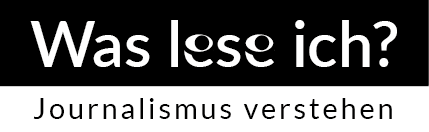 Notiere dir für die Grafik in Stichworten:Was sind für dich die Hauptaussagen der Grafik? (2 bis 3)Wie leicht fiel es dir, diese Hauptaussagen zu erkennen?Gibt es Elemente, die du nicht verstanden hast?Gibt es Merkmale, die du cool oder praktisch findest?Kann man deiner Ansicht nach etwas besser machen?